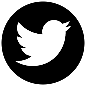 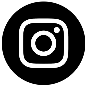 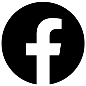 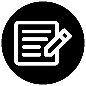 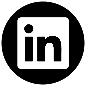 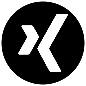 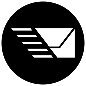 KWMontagDienstagMittwochDonnerstagFreitagSamstagSonntag11Neujahr23456Heilige Drei Könige728910111213
1431516
1718192021422
23242526272852930311234